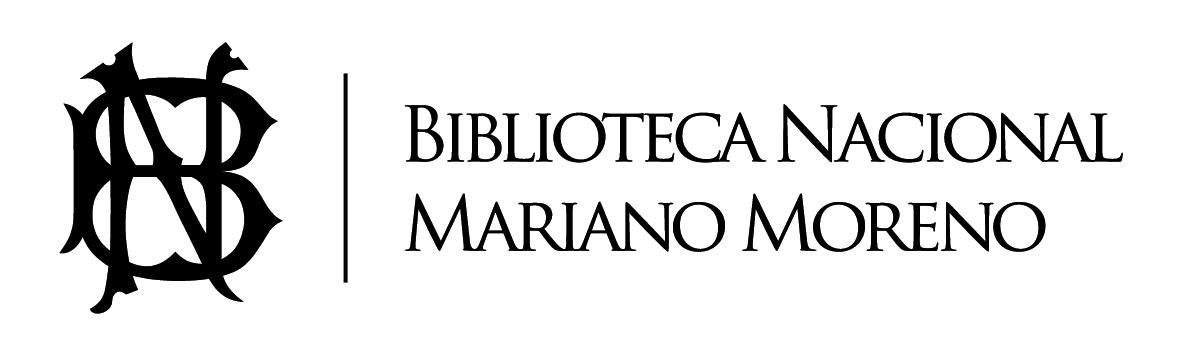 Autores rosarinos incorporados al catálogo de autoridades        julio 2021Ver registro de autoridadAgnese, Graciela BeatrizVer registro de autoridadAguila, GabrielaVer registro de autoridadAguilera, Eduardo, 1972-Ver registro de autoridadAguirre Sotomayor, Luis Ernesto, 1915-Ver registro de autoridadAicardi, Lucrecia, 1977-Ver registro de autoridadAldana, Felipe, 1922-1970Ver registro de autoridadAlmoualem, David, 1983-Ver registro de autoridadAlonso, Lisandro, 1971-Ver registro de autoridadAlzugaray, María Paula, 1974-Ver registro de autoridadAragone, Rosa, 1929-Ver registro de autoridadAraya, José F., 1938-Ver registro de autoridadAstutti, Adriana, 1960-2017Ver registro de autoridadAtienza, Marcela, 1951-Ver registro de autoridadAvellaneda, Stella Maris, 1947-Ver registro de autoridadBarquero, Jorge, 1965-Ver registro de autoridadBarroso, Jorge, 1967-Ver registro de autoridadBasilio, Daniel, 1986-Ver registro de autoridadBassano, Sebastián, 1968-Ver registro de autoridadBattagliotti, Carlos A., 1933-2015Ver registro de autoridadBattistelli, Leo, 1972-Ver registro de autoridadBedetti, Franco, 1993-Ver registro de autoridadBelottini, Heraldo, 1957-Ver registro de autoridadBenabentos Gómez, Roberto, 1942-Ver registro de autoridadBenoliel, Jack, 1928-2017Ver registro de autoridadBenz, Alejandra, 1982-Ver registro de autoridadBereciartúa, Juan JoséVer registro de autoridadBeretta, Santiago, 1989-Ver registro de autoridadBertol, Rody, 1958-Ver registro de autoridadBigliardi, Pablo, 1968-Ver registro de autoridadBilsky, Pablo, 1963-Ver registro de autoridadBoasso, Tomás, 1984-Ver registro de autoridadBoldori de Baldussi, RosaVer registro de autoridadBoldt, Guillermo R., 1956-Ver registro de autoridadBollea, Pedro, 1959-Ver registro de autoridadBondaz, Oscar, 1954-Ver registro de autoridadBoni, NicolásVer registro de autoridadBoschetti, Gustavo, 1969-Ver registro de autoridadBossi, EsterVer registro de autoridadBottale, PatriciaVer registro de autoridadBottone, MireyaVer registro de autoridadBriguet, Daniel, 1953-2021Ver registro de autoridadBritos, Marcelo, 1970-Ver registro de autoridadBrunetto, Oreste, 1951-Ver registro de autoridadBruniard, Mele, 1930-2020Ver registro de autoridadBruselario, Juan CarlosVer registro de autoridadBuchin, Mirko, 1932-Ver registro de autoridadBugiolacchio, AnaVer registro de autoridadCabanellas, Juan, 1855-1915Ver registro de autoridadCaiazza, Fabricio, 1974-Ver registro de autoridadCampero, María Belén, 1978-Ver registro de autoridadCampos, Lauro, 1943-Ver registro de autoridadCaprini, Elda F.Ver registro de autoridadCarazay, Sebastián, 1974-Ver registro de autoridadCaronni, RicardoVer registro de autoridadCasas, Juan Carlos, 1926-2004Ver registro de autoridadCasasola, Maria Soledad, 1975-Ver registro de autoridadCastagnotto, MónicaVer registro de autoridadCastelli, Eugenio, 1931-Ver registro de autoridadCastenetto, MarioVer registro de autoridadCaussi Marcuzzi, Inés, 2005-Ver registro de autoridadCeballos, Cintia, 1975-Ver registro de autoridadCiarlariello, Flavia, 1979-Ver registro de autoridadCiuffoli , Marina, 1980-Ver registro de autoridadColl, Florencia, 1978-Ver registro de autoridadConde Narvaez, BernardoVer registro de autoridadContardi, StellaVer registro de autoridadConti, Diana RosaVer registro de autoridadContreras, SandraVer registro de autoridadCrochet, Delia, 1947-Ver registro de autoridadCuaranta, Patricia, 1966-Ver registro de autoridadCulaciati, Miguel J., 1879-1970Ver registro de autoridadDalla Corte, Gabriela, 1968-2017Ver registro de autoridadDandolo, Francesco CarloVer registro de autoridadD'Anna, Eduardo, 1948-Ver registro de autoridadDemauro, Felipe, 1947-Ver registro de autoridadDi Nóbile Terré, RobertoVer registro de autoridadDi Paolo Harrison, Osvaldo, 1970-Ver registro de autoridadDíaz, Manuel, 1993-Ver registro de autoridadDiz, Ezequiel, 1977-Ver registro de autoridadDo, María NoelVer registro de autoridadDonato, WandaVer registro de autoridadD'Ottavio, Alberto EnriqueVer registro de autoridadDrago, Margarita, 1946-Ver registro de autoridadDucler, Virginia, 1967-Ver registro de autoridadDughera, Eduardo Antonio, 1909-1984Ver registro de autoridadEchagüe, Rubén, 1948-Ver registro de autoridadEchen, Roberto, 1957-Ver registro de autoridadEdwards, ErnestoVer registro de autoridadEguiazu, Guillermo MiguelVer registro de autoridadElissondo, Gabriela, 1985-Ver registro de autoridadElizalde, Rodolfo, 1932-2015Ver registro de autoridadEllena P., Emilio, 1934-2011Ver registro de autoridadEnríquez, Julia, 1991-Ver registro de autoridadFaccendini, Aníbal IgnacioVer registro de autoridadFaletti, AbelardoVer registro de autoridadFernández, Fabi, 1970-Ver registro de autoridadFerrari, Gerardo M., 1942-Ver registro de autoridadFerretti, Omar, 1962-Ver registro de autoridadFerroggiaro, Federico, 1976-Ver registro de autoridadFidemraizer, Sergio, 1958-Ver registro de autoridadFierro, Paula, 1985-Ver registro de autoridadFinkelstein, Elías, 1920-Ver registro de autoridadFlopaVer registro de autoridadFlorio, SabinaVer registro de autoridadFontana, Lucio, 1899-1968Ver registro de autoridadForcat, Julio CésarVer registro de autoridadForchino, Livio J.Ver registro de autoridadFranklin, Máximo, 1970-Ver registro de autoridadFrid, CarinaVer registro de autoridadFuentes, Juan, 1852-1934Ver registro de autoridadGabay, Carlota BeatrizVer registro de autoridadGalansky, Paula, 1991-Ver registro de autoridadGallo, Ricardo SilvioVer registro de autoridadGarbarini, ManuelaVer registro de autoridadGarzón, ElenaVer registro de autoridadGentile, ClaudioVer registro de autoridadGhilioni, Emilio, 1935-Ver registro de autoridadGiacosa, LulaVer registro de autoridadGiacosa, VirginiaVer registro de autoridadGianelloni, Lila, 1959-Ver registro de autoridadGiani, Juan JoséVer registro de autoridadGioacchini, Sergio, 1963-Ver registro de autoridadGiordano, Juan Pablo, 1976-Ver registro de autoridadGirardi, Margarita, 1962-Ver registro de autoridadGiusti, Flor, 1989-Ver registro de autoridadGlück, Mario, 1965-Ver registro de autoridadGonzález, AgustínVer registro de autoridadGonzález, Lisandro, 1973-Ver registro de autoridadGonzález, Nicolás, 1980-Ver registro de autoridadGorini, Sofía, 1997-Ver registro de autoridadGraciano, Mariana, 1982-Ver registro de autoridadGramuglio, María Teresa, 1939-Ver registro de autoridadGrasso, Georgina, 1996-Ver registro de autoridadGrau, Jorge Omar, 1962-Ver registro de autoridadGrela, Juan, 1914-1992Ver registro de autoridadGurruchaga, Lelio R., -2015Ver registro de autoridadHernández Aparicio, Santiago, 1990-Ver registro de autoridadHernández, Fausto, 1897-1959Ver registro de autoridadHessel, JuanVer registro de autoridadHudson, Juan Pablo, 1978-Ver registro de autoridadIbañez, Guillermo, 1949-2019Ver registro de autoridadIelpi, Rafael Oscar, 1939-Ver registro de autoridadInouye, Ernesto, 1984-Ver registro de autoridadInsinga, Guillermo Darío, 1957-Ver registro de autoridadIsaías, Jorge, 1946-Ver registro de autoridadIsasa, Nadia, 1979-Ver registro de autoridadJaca, Miguel Angel, 1939-Ver registro de autoridadJalil, Lisandro, 1973-Ver registro de autoridadLagos, Ovidio, 1825-1891Ver registro de autoridadLagunas, Alberto, 1940-2018Ver registro de autoridadLaluce, Ricardo Alberto, 1948-Ver registro de autoridadLaurino, Elsie S.Ver registro de autoridadLaurino, Verónica, 1967-Ver registro de autoridadLazarte, Juan, 1891-1963Ver registro de autoridadLenardón, CeciliaVer registro de autoridadLenardón, Gloria, 1945-Ver registro de autoridadLenardón, Silvia, 1975-Ver registro de autoridadLeonard, RenzoVer registro de autoridadLeva, RubénVer registro de autoridadLibardi, César, 1979-Ver registro de autoridadLis, Ketty AlejandrinaVer registro de autoridadLlopis, Enrique, 1952-Ver registro de autoridadLo Celso, FlorenciaVer registro de autoridadLobbosco, Humberto, 1948-Ver registro de autoridadLópez, Claudio, 1964-Ver registro de autoridadLovagnini Ordoñez, GuillermoVer registro de autoridadMacho Vidal de Salarano, LinaVer registro de autoridadMaguna, Fidel, 1993-Ver registro de autoridadMaiorano, Gabriela, 1958-Ver registro de autoridadMakovsky, Pablo, 1963-Ver registro de autoridadMargariti, Antonio Ignacio, 1935-Ver registro de autoridadMarsal, Sonia, 1929-2011Ver registro de autoridadMartínez, Federico, 1977-Ver registro de autoridadMartini, Florencia, 1984-Ver registro de autoridadMazza, Alberto J., 1888-1943Ver registro de autoridadMazza, Miguel, 1985-Ver registro de autoridadMelero, GustavoVer registro de autoridadMéndez Bujonok, Alejandra, 1970-Ver registro de autoridadMendoza Canalda, LucasVer registro de autoridadMensi, Alejandro, 1966-Ver registro de autoridadMerino, Guillermo, 1941-Ver registro de autoridadMerli, Verónica, 1970-Ver registro de autoridadMicheletti, María GabrielaVer registro de autoridadMilano, Mario José, 1962-Ver registro de autoridadMinturn Zerva, Santiago, 1895-1964Ver registro de autoridadMiyara, Federico, 1958-Ver registro de autoridadMocciaro, Juan José, 1947-Ver registro de autoridadMolina, Cristian Wachi, 1981-Ver registro de autoridadMondino, Gilda, 1974-Ver registro de autoridadMonges, HebeVer registro de autoridadMorosano, Maia, 1986-Ver registro de autoridadMotto, Walter, 1964-Ver registro de autoridadMusa, Carolina, 1975-Ver registro de autoridadMustafá, Esther IreneVer registro de autoridadMuzzio, Sebastián, 1988-Ver registro de autoridadNakatsuka, Alicia, 1984-Ver registro de autoridadNalda Querol, Pedro, 1933-Ver registro de autoridadNeuman, Lilian, 1960-Ver registro de autoridadNicolau, Noemí Lidia, 1943-Ver registro de autoridadNigro, Adolfo, 1942-2018Ver registro de autoridadNoriega, Néstor Alfredo, 1927-2007Ver registro de autoridadNúñez, Javier, 1976-Ver registro de autoridadOcampo, Irene, 1968-Ver registro de autoridadOliva, Aldo, 1927-2000Ver registro de autoridadOrlaVer registro de autoridadOrta Nadal, RicardoVer registro de autoridadOrtiz Grognet, Emilio, 1879-1932Ver registro de autoridadOrtiz, MartaVer registro de autoridadPaladini, JorgelinaVer registro de autoridadPedemonte, AngelinaVer registro de autoridadPeire, José E., 1903-1988Ver registro de autoridadPereyra, AlejandroVer registro de autoridadPérez, Alberto Julián, 1948-Ver registro de autoridadPessino, SilvinaVer registro de autoridadPetrich, Norman, 1972-Ver registro de autoridadPiacenza, PaolaVer registro de autoridadPiñeiro Mongiello, RaquelVer registro de autoridadPlaza, Rubén, 1946-Ver registro de autoridadPortela, Micaela, 1986-Ver registro de autoridadPoyatos, Miguel, 1927-Ver registro de autoridadPrevigliano, Eugenio, 1958-Ver registro de autoridadQuinteros, Horacio René, 1970-Ver registro de autoridadRaffo, Patricio, 1959-Ver registro de autoridadRamos, Antonio, 1950-Ver registro de autoridadRamos, MarcosVer registro de autoridadRasia, Jorge, 1930-2007Ver registro de autoridadRavera, Rosa MaríaVer registro de autoridadRei, PatriciaVer registro de autoridadReimondi, Maximiliano R., 1969-Ver registro de autoridadReinaldi, Alito, 1990-Ver registro de autoridadRetamoso, Roberto, 1947-Ver registro de autoridadRevello, Juan CruzVer registro de autoridadReyes, ChiquitoVer registro de autoridadReyes, María del CarmenVer registro de autoridadRiestra, Jorge, 1926-2016Ver registro de autoridadRiestra, Pablo de la, 1953-Ver registro de autoridadRiestra, Sebastián, 1963-Ver registro de autoridadRigalli, Alfredo, 1959-Ver registro de autoridadRiottini, Griselda, 1950-Ver registro de autoridadRodenas, Juan Pedro, 1968-Ver registro de autoridadRodríguez Rinaldi, Amanda Dora, 1940-Ver registro de autoridadRodríguez, María Victoria, 1989-Ver registro de autoridadRojas, Nancy, 1978-Ver registro de autoridadRonga, MartaVer registro de autoridadRossi, Josefina, 1990-Ver registro de autoridadRossi, Laura, 1980-Ver registro de autoridadRossi, Ligia, 1977-Ver registro de autoridadRossini, MaximilianoVer registro de autoridadRuiz, Laudelino, 1904-1972Ver registro de autoridadSaccani, Carla, 1980-Ver registro de autoridadSaccone, Ana JuliaVer registro de autoridadSagarzazu, María Elvira, 1942-Ver registro de autoridadSalamanca, CarlosVer registro de autoridadSalinas, Alicia, 1976-Ver registro de autoridadSaltzmann, Julia, 1958-Ver registro de autoridadSansarricq, Martín, 1977-Ver registro de autoridadSanta Cruz, InésVer registro de autoridadSantillán, Armando RaúlVer registro de autoridadSantos, Silvio Roberto, 1964-Ver registro de autoridadSappietro, Néstor, 1962-Ver registro de autoridadScalona, Marcelo E., 1962-Ver registro de autoridadScarfò, Daniel H.Ver registro de autoridadScheitlin, Paulina, 1979-Ver registro de autoridadScheitlin, Walter Arnoldo, 1940-Ver registro de autoridadSchiavoni, Augusto, 1893-1942Ver registro de autoridadSchwarzstein, Damián, 1967-Ver registro de autoridadSebastianelli, Héctor AVer registro de autoridadSerón, Eduardo, 1930-Ver registro de autoridadSerr, Pablo, 1984-Ver registro de autoridadSiegrist, Lila, 1976-Ver registro de autoridadSierra, Martina, 1994-Ver registro de autoridadSiró, Elena, 1936-2014Ver registro de autoridadSpina, RosarioVer registro de autoridadSuárez, Pablo Ernesto, 1968-Ver registro de autoridadTelleria, Mariana, 1979-Ver registro de autoridadThomson, María CristinaVer registro de autoridadTiberi, OlgaVer registro de autoridadTorres, Ada, 1951-Ver registro de autoridadTrangoni, Luciano, 1974-Ver registro de autoridadTrigo, Gustavo, 1940-1999Ver registro de autoridadUribe, Reynaldo H., 1951-2014Ver registro de autoridadVacs, Mariana, 1967-Ver registro de autoridadValdez, Orlando, 1961-Ver registro de autoridadValenti, SusanaVer registro de autoridadValle Iberlucea, Enrique del, 1877-1921Ver registro de autoridadVallejos, Beatriz, 1922-2007Ver registro de autoridadVallejos, Dámaris, 2005-Ver registro de autoridadValverde, Eduardo, 1955-Ver registro de autoridadVanzo, Julio, 1901-1984Ver registro de autoridadVargas, Horacio, 1960-Ver registro de autoridadVergara Bertiche, Osvaldo, 1942-Ver registro de autoridadVignoli, Beatriz, 1965-Ver registro de autoridadVigurich, LucíaVer registro de autoridadVilche, Laura, 1965-Ver registro de autoridadVinacua, Rodolfo, 1926-1990Ver registro de autoridadWacker, Eugenio R.Ver registro de autoridadWernicke, Rosa, 1907-1971Ver registro de autoridadZampettini, Carlos María, 1941-Ver registro de autoridadZanuttini, EdgarVer registro de autoridadZimbaldo, Adrián, 1959-Ver registro de autoridadZiperovich, Rosa, 1913-1995